08/01/2016 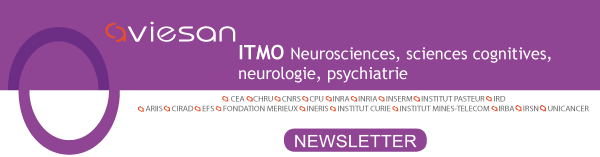 